Resultado da Tomada de PreçosNº20222007E192HEMUO Instituto de Gestão e Humanização – IGH, entidade de direito privado e sem fins lucrativos, classificado comoOrganização Social, vem tornar público o Resultado da Tomada de Preço, com a finalidade de adquirir bens,insumos ou serviços para o HEMU - Hospital Estadual da Mulher, com endereço à Av. Perimetral, s/n, Qd. 37, Lt. 14,sala 01, Setor Coimbra, Goiânia/GO, CEP: 74.530-020.Objeto: EXAMES - PARECER NEFROLOGICOTipo de Compra: PEDIDO EMERGENCIALGoiânia 30 de Julho de 2022FORNECEDORPRODUTOQTDER$ UNITR$ SUB TOTALPROMEDIC PLANTÕESMEDICOS LTDA - CNPJPARECER DE NEFROLOGIA33.446.993/0001-892R$ 700,00 R$ 1.400,00TOTAL: R$ 1.400,00PEDIDO: 17559/2022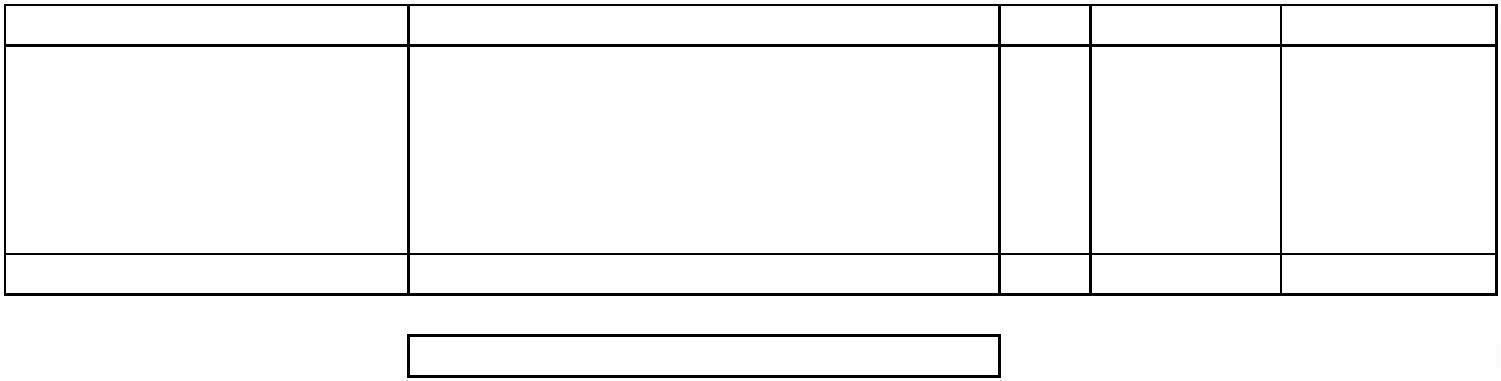 